母猪的饲料怎样调配，后备母猪饲料配方自配养殖母猪饲料是很关键的一步，科学的饲料自配料喂养母猪必定要比随便喂养的要好食欲也更旺盛。而饲料利用率也高，不同阶段的饲喂方法，能够让母猪营养均衡，提高繁殖效率。以下是母猪饲料自配料供参考：母猪饲料自配料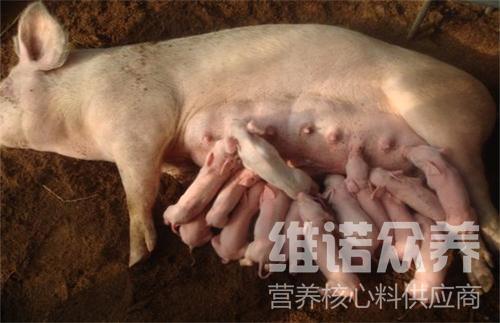 一、哺乳母猪饲料自配料：①玉米68%、豆饼15%、麦麸10%、鱼粉3%、 骨粉1.3%、贝壳粉1.9%、食盐0.5%、维诺母猪多维0.1%，维诺霉清多矿0.1%，维诺复合益生菌0.1%。②适用于产后1～20天的哺乳母猪玉米66.7%、麦麸8%、花生饼10%、豆饼12%、骨粉1.7%、贝壳粉0.8%、食盐0.5%，维诺母猪多维0.1%，维诺霉清多矿0.1%，维诺复合益生菌0.1%。③适用于产后20～30天的哺乳母猪玉米34.76%、豆饼25%、麦麸10%、高粱糠25 %、贝粉1.4%、食盐0.6%、青饲料2.94%，维诺母猪多维0.1%，维诺霉清多矿0.1%，维诺复合益生菌0.1%。④玉米29.9%、大麦30.2%、小麦麸10.4%、棉 仁粕6.8%、鱼粉5.1%、豆粕1.8%、骨粉1.3%、食盐0.4%、水花生12.6%、甘薯藤1.2%、维诺母猪多维0.1%，维诺霉清多矿0.1%，维诺复合益生菌0.1%。二、适用于太湖猪饲料自配料⑤玉米42.2%、玉米10%、高粱10%、麸皮18%、豆饼12%、 鱼粉5%、骨粉2%、食盐0.5%，维诺母猪多维0.1%，维诺霉清多矿0.1%，维诺复合益生菌0.1%。⑥ 玉米29.7%、稻谷18%、大麦8%、青糠15%、 麸皮 10%、豆饼12%、鱼粉5%、贝壳粉1.5%、食盐0.5%，维诺母猪多维0.1%，维诺霉清多矿0.1%，维诺复合益生菌0.1%。⑦ 玉米40%、大麦18%、豆饼13.7%、鱼粉3%、麸夫20%、干羊粉3%、碳酸钙 1.5%、食盐0.5%，维诺母猪多维0.1%，维诺霉清多矿0.1%，维诺复合益生菌0.1%。⑧ 玉米36.7%、大麦24%、豆饼14%、鱼粉3%、麸皮20%、骨粉1.5%、食盐0 .5%，维诺母猪多维0.1%，维诺霉清多矿0.1%，维诺复合益生菌0.1%。⑨玉米50%、大麦12.6%、豆饼10%、鱼粉6%、麸皮10%、草粉10%、骨粉 0.6 %、食盐0.5%、维诺母猪多维0.1%，维诺霉清多矿0.1%，维诺复合益生菌0.1%。母猪对各个生育阶段的饲料要求都很高，添加母猪多维补充各种营养维生素，促进生长，抗应激，增强体质。加速母猪产后恢复快，缩短繁殖周期，复合益生菌改善肠道菌群。提高饲料的消化吸收率，减少呼吸道和肠道疾病的发生，提高养殖效益。